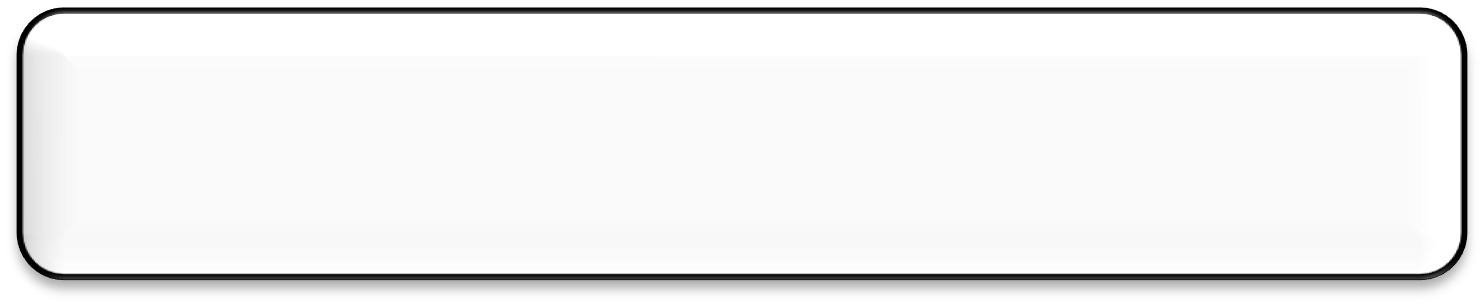 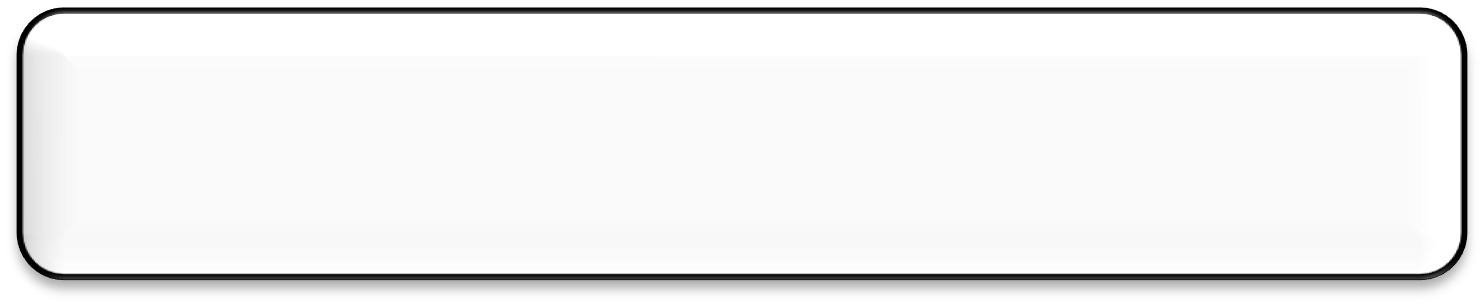 Contacts : 0596 52 29 32/52 29 33/52 27 00 br.fraisdeplacements@ac-martinique.frDossier à fournir obligatoirement en double exemplaires (1 papier+1 PDF) DANS UN DELAI DE 2 ANS A COMPTER DE LA RADIATION DES CADRES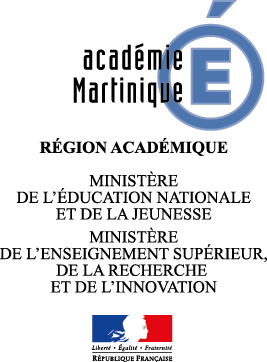 Mr	Mme	N° de sécurité Sociale :……………………………………………………………………………..NOM ……………………………………………….………………………………PRENOM………………………..………………………………………………..DATE ET LIEU DE   NAISSANCE :……………………………………..…………………………………………………………………………………………..NUMEN :…….……………………………………………………………. Grade :………………………………………………………………………………..DATE D’INSTALLATION DANS L’ACADEMIE …………………………………………………………………………………………………………..…DATE DE RADIATION (Date de départ à la retraite)…………………………………………………………………………………………………ANCIENNE ADRESSE PERSONNELLE : …….…………………………………………………………………………………….………………………….NOUVELLE ADRESSE PERSONNELLE :……………………………………………………………………………………………………….………………ADRESSE E-MAIL (personnelle et professionnelle) …………………………………………………………………..………………………………………………………………………………………………………..…..…COORDONNEES TELEPHONIQUES (Fixe / Portable) : ……….………………………………………………………………………………………SITUATION DE FAMILLE :Marié(e)	            Célibataire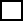 Divorcé(e)	Séparé(e)Veuf (ve) Pacsé(e)Concubinage □Membres de la famille accompagnant l’agent dans sa nouvelle affectation ou l’y rejoignant dans les9 mois suivant l’installation (art.17 dernier alinéa)- CONJOINT :………………………………...…..PROFESSION :………………………………………………- ENFANT (S) A CHARGE (au sens de la législation sur les prestations familiales): Oui 	Non 	NOMBRE :…………………………….- ascendants (vivant ordinairement sous le toit de l’agent) art 4.4Nom ……..………………………………..…	Prénom …………………………………………Nom …………………………………………	Prénom …………………………………………DATE	SIGNATURENOM (S)PRENOM (S)DATE DE NAISSANCE